за 2020годАналитическая частьI. Общие сведения об образовательной организацииМБОУ  ООШ №29 (далее – Школа) расположена в   районе Мирном. Большинство семей обучающихся проживают в домах типовой застройки:  в близлежащих поселках Водном, Краснодарском, Дружном, Мирном.Основным видом деятельности Школы является реализация общеобразовательных программ начального общего, основного общего   образования. Также Школа реализует образовательные программы дополнительного образования детей и взрослых.II. Оценка системы управления организациейУправление осуществляется на принципах единоначалия и самоуправления.Органы управления, действующие в ШколеДля осуществления учебно-методической работы в Школе создано четыре предметных методических объединения:общих гуманитарных и социально-экономических дисциплин;естественно-научных   математических дисциплин;объединение педагогов начального образования.В целях учета мнения обучающихся и родителей (законных представителей) несовершеннолетних обучающихся в Школе действуют Управляющий  СоветПо итогам 2019 года система управления Школой оценивается как эффективная, позволяющая учесть мнение работников и всех участников образовательных отношений. В следующем году изменение системы управления не планируется.III. Оценка образовательной деятельностиОбразовательная деятельность в Школе организуется в соответствии сФедеральным законом от 29.12.2012 № 273-ФЗ «Об образовании в Российской Федерации», ФГОС начального общего, основного общего и среднего общего образования, СанПиН 2.4.2.2821-10 «Санитарно-
эпидемиологические требования к условиям и организации обучения в общеобразовательных учреждениях», основными образовательными программами по уровням, включая учебные планы, годовые календарные графики, расписанием занятий.Учебный план 1–4 классов ориентирован на 4-летний нормативный срок освоения основной образовательной программы начального общего образования (реализацияФГОС НОО), 5–9 классов – на 5-летний нормативный срок освоения основной образовательной программы основного
 Воспитательная работаВ 2020 году Школа провела работу по профилактике употребления психоактивных веществ (ПАВ), формированию здорового образа жизни и воспитанию законопослушного поведения обучающихся. Мероприятия проводились с участием обучающихся и их родителей.Проведены обучающие семинары для учителей  по вопросам здорового образа жизни, по вопросам диагностики неадекватного состояния учащихся. Проводилась систематическая работа с родителями по разъяснению уголовной и административной ответственности за преступления и правонарушения, связанные с незаконным оборотом наркотиков, незаконным потреблением наркотиков и других ПАВ.Были организованы:участие в конкурсе социальных плакатов «Я против ПАВ»;проведение классных часов и бесед на антинаркотические темы с использованием ИКТ-технологий;книжная выставка «Я выбираю жизнь» в школьной библиотеке;лекции с участием сотрудников МВД, наркологаДополнительное образованиеДополнительное образование ведется по программам следующей направленности:физкультурно-спортивное.124 учащихся занимаются в секциях : баскетбол, волейбол, футбол, настольный теннисIV. Содержание и качество подготовкиСтатистика показателей за 2017–2020 годыПриведенная статистика показывает, что положительная динамика успешного освоения основных образовательных программ сохраняется, при этом стабильно растет количество обучающихся Школы.Профильного и углубленного обучения в Школе нет. Планируется ввести с 2020-2021 года.В 2020 г. Обучающихся с ОВЗ - 23 и инвалидностью – 3 В 2020 году Школа  успешно реализовывает рабочие программы «Родной язык: русский», «Родная литература: русская», которые внесли в основные образовательные программы начального общего,  основного общего  образования в 2020 году. Краткий анализ динамики результатов успеваемости и качества знанийРезультаты освоения учащимися программ начального общего образования по показателю «успеваемость» в 2020 годуРезультаты освоения учащимися программ основного общего образования по показателю «успеваемость» в 2020 годуРезультаты сдачи ОГЭ 2019 годаV. Востребованность выпускниковВ 2020 году увеличилось число выпускников 9-го класса, которые продолжили обучение в других общеобразовательных организациях региона. VI. Оценка функционирования внутренней системы оценки качества образованияВ Школе утверждено положение о внутренней системе оценки качества образования от 31.05.2018. По итогам оценки качества образования в 2020 году выявлено, что уровень метапредметных  результатов соответствуют среднему уровню, сформированность личностных результатов  высокая.По результатам анкетирования 2020 года выявлено, что количество родителей, которые удовлетворены качеством образования в Школе, – 93 процента, количество обучающихся, удовлетворенных образовательным процессом, – 98 процентов.  VII. Оценка кадрового обеспеченияНа период самообследования в Школе работают 12 педагога, из них 2 – внутренних совместителей. Из них 1 человек имеет среднее специальное образование и обучается в вузе. В 2020 году аттестацию прошли 2 человека – на высшую квалификационную категорию.В целях повышения качества образовательной деятельности в школе проводится целенаправленная кадровая политика, основная цель которой – обеспечение оптимального баланса процессов обновления и сохранения численного и качественного состава кадров в его развитии, в соответствии потребностями Школы и требованиями действующего законодательства.Основные принципы кадровой политики направлены:на сохранение, укрепление и развитие кадрового потенциала;создание квалифицированного коллектива, способного работать в современных условиях;повышения уровня квалификации персонала.Оценивая кадровое обеспечение образовательной организации, являющееся одним из условий, которое определяет качество подготовки обучающихся, необходимо констатировать следующее:образовательная деятельность в школе обеспечена квалифицированным профессиональным педагогическим составом;в Школе создана устойчивая целевая кадровая система, в которой осуществляется подготовка новых кадров из числа собственных выпускников;кадровый потенциал Школы динамично развивается на основе целенаправленной работы поповышению квалификации педагогов.VIII. Оценка учебно-методического и библиотечно-информационного обеспеченияОбщая характеристика:объем библиотечного фонда – 5721 единица;книгообеспеченность – 100 процентов;обращаемость – 3578 единиц в год;объем учебного фонда – 3131 единица.Фонд библиотеки формируется за счет федерального, областного, местного бюджетов.Состав фонда и его использование:Фонд библиотеки соответствует требованиям ФГОС, учебники фонда входят в федеральный перечень, утвержденныйприказом Минпросвещения России от 28.12.2018 № 345.В библиотеке имеются электронные образовательные ресурсы – 38 дисков;   Мультимедийные средства (презентации, электронные энциклопедии, дидактические материалы) – 300.Средний уровень посещаемости библиотеки – 12человек в день.На официальном сайте школы есть страница библиотеки с информацией о работе и проводимых мероприятиях библиотеки Школы.Оснащенность библиотеки учебными пособиями достаточная. Отсутствует финансирование библиотеки на закупку периодических изданий и обновление фонда художественной литературы.	IX. Оценка материально-технической базыМатериально-техническое обеспечение Школы позволяет реализовывать в полной мере  образовательные программы. В Школе оборудованы 11 учебных кабинета 9 из них оснащен современной мультимедийной техникой, в том числе:лаборатория по физике;лаборатория по химии;лаборатория по биологии;один компьютерных класса;  На первом этаже оборудованы актовый зал и спортивный зал.Результаты анализа показателей деятельности организацииДанные приведены по состоянию на 30 декабря 2020 года.Анализпоказателей указывает на то, что Школа имеет достаточную инфраструктуру, которая соответствует требованиямСанПиН 2.4.2.2821-10«Санитарно-эпидемиологические требования к условиям и организации обучения в общеобразовательных учреждениях» и позволяет  реализовывать образовательные программы в полном объеме в соответствии с ФГОС общего образования.Школа укомплектована достаточным количеством педагогических и иных работников, которые имеют высокую квалификацию и регулярно проходят повышение квалификации, что позволяет обеспечивать стабильных качественных результатов образовательных достижений обучающихся.Наименование образовательной 	организацииМуниципальное бюджетное общеобразовательное учреждение основная общеобразовательная школа № 29РуководительДиректор МБОУ ООШ № 29Адрес организации353815 Краснодарский край Красноармейский район поселок Мирный ул. Светлая 12Телефон, факс88616591417Адрес электронной почтыschool29@krsrm.kubannet.ruУчредительМуниципальное образование Красноармейский районДата создания1974ЛицензияОт 11.03.2011 №01737, серия РО № 017879Свидетельство о государственной	аккредитацииОт 15.11.2011 № 01840, серия  ОП № 21872; срок действия: до 15 ноября 2023 годаНаименование органаФункцииДиректорКонтролирует работу и обеспечивает эффективное взаимодействие структурных подразделений организации, утверждает штатное расписание, отчетные документы организации, осуществляет общее руководство ШколойУправляющий советРассматривает вопросы:развития образовательной организации;финансово-хозяйственной деятельности;материально-технического обеспеченияПедагогический советОсуществляет текущее руководство образовательной деятельностью Школы, в том числе рассматривает вопросы:развития образовательных услуг;регламентации образовательных отношений;разработки образовательных программ;выбора учебников, учебных пособий, средств обучения и воспитания;материально-технического обеспечения образовательного процесса;аттестации, повышения квалификации педагогических работников;координации деятельности методических объединенийОбщее собрание работниковРеализует право работников участвовать в управлении образовательной организацией, в том числе:участвовать в разработке и принятии коллективного договора, Правил трудового распорядка, изменений и дополнений к ним;принимать локальные акты, которые регламентируют деятельность образовательной организации и связаны с правами и обязанностями работников;разрешать конфликтные ситуации между работниками и администрацией образовательной организации;вносить предложения по корректировке плана мероприятий организации, совершенствованию ее работы и развитию материальной базы№ п/пПараметры статистики2017–2018учебный год2018–2019учебный год2019–2020учебный годНа конец 2020 года1Количество детей, обучавшихся на конец учебного года, в том числе: 1781891831961– начальная школа929996981– основная школа869087982Количество учеников, оставленных на повторное обучение:2– начальная школа00002– основная школа00 0 03Не получили аттестата: 0 03– об основном общем образовании 0 0 0 04Окончили школу с аттестатомособого образца:4– в основной школе1022КлассыВсего
 			обуч-сяИз них успеваютИз них успеваютОкончили годОкончили годОкончили годОкончили годНе успеваютНе успеваютНе успеваютНе успеваютПереведены
 			условноПереведены
 			условноКлассыВсего
 			обуч-сяИз них успеваютИз них успеваютВсегоВсегоОкончили годОкончили годИз них н/аИз них н/аПереведены
 			условноПереведены
 			условноКлассыВсего
 			обуч-сяКол-во%С
 			отметками «4» и «5»%С отметками «5»%Кол-во%Кол-во%Кол-во%22222100104552200000032828100134641400000042323100730626000000Итого73 7310030401520000000КлассыВсегообуч-сяИз нихуспеваютИз нихуспеваютОкончилигодОкончилигодОкончилигодОкончилигодНе успеваютНе успеваютНе успеваютНе успеваютНе успеваютНе успеваютПереведеныусловноПереведеныусловноКлассыВсегообуч-сяИз нихуспеваютИз нихуспеваютВсегоВсегоОкончилигодОкончилигодИз них н/аИз них н/аИз них н/аПереведеныусловноПереведеныусловноКлассыВсегообуч-сяКол-во%Сотметками«4» и «5»%Сотметками«5»%Кол-во%Кол-воКол-во%Кол-воКол-во%5232310041731300000000616161004251600000000717171004242110000000081717100317211000000009141410032721400000000Итого8787100182210 1100000000ПредметСдавали всегочеловекСколько обучающихсяполучили 100 балловСколько обучающихсяполучили «5»Сколько обучающихсяполучили «4»Сколько обучающихсяполучили «3»Математика2706129Русский язык2700522 Обществознание1602410Химия50221Биология100163География1905104ГодвыпускаОсновная школаОсновная школаОсновная школаОсновная школаГодвыпускаВсегоПерешли в10-й классШколыПерешли в10-й классдругой ООПоступили впрофессиональнуюОО2017180018201815011420192203192020140212№Вид литературыКоличество 			единицв фондеСколько экземпляроввыдавалось за год1Учебная313121392Педагогическая138903Художественная200013004Справочная96415Языковедение, литературоведение150676Естественно-научная136357Техническая30108Общественно-политическая8537ПоказателиЕдиница измеренияКоличествоОбразовательная деятельностьОбразовательная деятельностьОбразовательная деятельностьОбщая численность учащихсячеловек196Численность учащихся по образовательной программе начального общего образованиячеловек98Численность учащихся по образовательной программе основного общего образованиячеловек98Численность (удельный вес) учащихся, успевающих на «4» и «5» по результатам промежуточной аттестации, от общей численности обучающихсячеловек (процент) 5Средний балл ГИА выпускников 9 класса по русскому языкубалл23,72Средний балл ГИА выпускников 9 класса по математикебалл16,56Численность (удельный вес) выпускников 9 класса, которые получили неудовлетворительные результаты на ГИА по русскому языку, от общей численности выпускников 9 классачеловек (процент)0 (0%)Численность (удельный вес) выпускников 9 класса, которые получили неудовлетворительные результаты на ГИА по математике, от общей численности выпускников 9 классачеловек (процент)0 (0%)Численность (удельный вес) выпускников 9 класса, которые не получили аттестаты, от общей численности выпускников 9 классачеловек (процент)0 (0%)Численность (удельный вес) выпускников 9 класса, которые получили аттестаты с отличием, от общей численности выпускников 9 классачеловек (процент)0Численность (удельный вес) учащихся, которые принимали участие в олимпиадах, смотрах, конкурсах, от общей численности обучающихсячеловек (процент)45 (5%)Численность (удельный вес) учащихся – победителей и призеров олимпиад, смотров, конкурсов от общей численности обучающихся, в том числе:человек (процент)− регионального уровнячеловек (процент)3 (0,4%)− федерального уровнячеловек (процент)0 (0%)− международного уровнячеловек (процент)0 (0%)Численность (удельный вес) учащихся по программам с углубленным изучением отдельных учебных предметов от общей численности обучающихсячеловек (процент)0 (0%)Численность (удельный вес) учащихся по программам профильного обучения от общей численности обучающихсячеловек (процент)0 (0%)Численность (удельный вес) учащихся по программам с применением дистанционных образовательных технологий, электронного обучения от общей численности обучающихсячеловек (процент)0 (0%)Численность (удельный вес) учащихся в рамках сетевой формы реализации образовательных программ от общей численности обучающихсячеловек (процент)0 (0%)Общая численность педработников, в том числе количество педработников:человек− с высшим образованиемчеловек11− высшим педагогическим образованиемчеловек11− средним профессиональным образованиемчеловек0− средним профессиональным педагогическим образованиемчеловек1Численность (удельный вес) педработников с квалификационной категорией от общей численности таких работников, в том числе:человек (процент)− с высшейчеловек (процент)2(16%)− первойчеловек (процент)1 (8%)Численность (удельный вес) педработников от общей численности таких работников с педагогическим стажем:человек (процент)− до 5 летчеловек (процент)1 (8%)− больше 30 летчеловек (процент)3 (24%)Численность (удельный вес) педработников от общей численности таких работников в возрасте:4− до 30 лет412 (32%)− от 55 лет46 (48%)Численность (удельный вес) педагогических и административно-хозяйственных работников, которые за последние 5 лет прошли повышение квалификации или профессиональную переподготовку, от общей численности таких работниковчеловек (процент)3(100%)Численность (удельный вес) педагогических и административно-хозяйственных работников, которые прошли повышение квалификации по применению в образовательном процессе ФГОС, от общей численности таких работниковчеловек (процент)12 (100%)ИнфраструктураИнфраструктураИнфраструктураКоличество компьютеров в расчете на одного учащегосяединиц0,175Количество экземпляров учебной и учебно-методической литературы от общего количества единиц библиотечного фонда в расчете на одного учащегосяединиц7Наличие в школе системы электронного документооборотада/нетдаНаличие в школе читального зала библиотеки, в том числе наличие в ней:да/нетда− рабочих мест для работы на компьютере или ноутбукеда/нетда− медиатекида/нетнет− средств сканирования и распознавания текстада/нетда− выхода в интернет с библиотечных компьютеровда/нетда− системы контроля распечатки материаловда/нетдаЧисленность (удельный вес) обучающихся, которые могут пользоваться широкополосным интернетом не менее 2 Мб/с, от общей численности обучающихсячеловек (процент)858 (100%)Общая площадь помещений для образовательного процесса в расчете на одного обучающегосякв. м3,13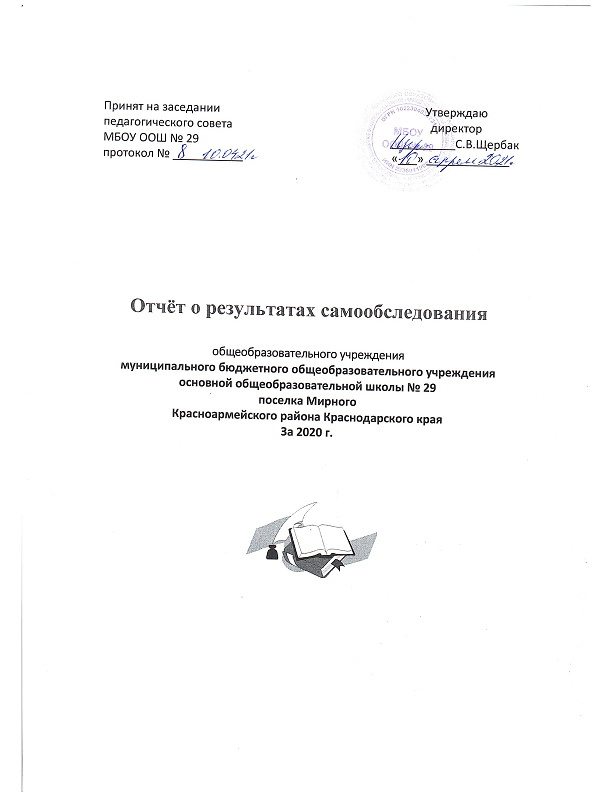 